Dzień 4 – Wielkanocne muzykowanie„Lubię Wielkanoc bo...” – zabawa słowna. Dzieci mówią za co lubią święta i dlaczego.„O! Wielkanoc” – zabawa twórcza. Dzieci dostają kartki, na których napisana jest litera O. Dorysowują do niej element tak aby, powstało z niej coś co kojarzy się z Wielkanocą. Np. pisanka, kurczaczek.Czy wiecie o co kłócił się z kurczaczkiem cukrowy baranek? Jeśli jesteście tego ciekawi, posłuchajcie wielkanocnej piosenki. Spróbuj nauczyć się tej piosenki https://www.youtube.com/watch?v=qKY9oeELKn4Koszyczek z wikliny pełen jest pisanek,
A przy nich kurczaczek i z cukru baranek.
Przy baranku babka, sól, chleb i wędzonka,
Oto wielkanocna świąteczna święconka.Ref.  Pisanki, kraszanki, skarby wielkanocne,
Pięknie ozdobione, ale niezbyt mocne.
Pisanki, kraszanki, całe w ornamentach,
Uświetniły nasze wielkanocne święta.Kłócił się z kurczakiem cukrowy baranek,
Która najpiękniejsza ze wszystkich pisanek?
Czy ta malowana, czy ta wyklejana,
Czy zdobiona woskiem i pofarbowanaRef.  Pisanki, kraszanki, skarby wielkanocne,
Pięknie ozdobione, ale niezbyt mocne.
Pisanki, kraszanki, całe w ornamentach,
Uświetniły nasze wielkanocne święta.3) Baranek kurczaczkiem długo się spierali, 
aż goście świąteczni do drzwi zapukali 
Wielkanocni goście czasu nie tracili 
potłukli pisanki jajkiem się dzielili.Ref.  Pisanki, kraszanki, skarby wielkanocne,
Pięknie ozdobione, ale niezbyt mocne.
Pisanki, kraszanki, całe w ornamentach,
Uświetniły nasze wielkanocne święta.„Chodzimy jak...” – improwizacja ruchowa. Dzieci poruszają się swobodnie przy dźwiękach muzyki tanecznej. Na sygnał rodzica poruszają się jak wskazane przez rodzica zwierzę np. kurczak, baranek, kura z boląca nogą, królik.„Wielkanocna baba” – słuchanie wiersza. (można się go nauczyć na pamięć - dla chętnych).Wielkanocna baba stoi na stole,cała w lukrze cukrowym.Są przecież święta, więc wystrojona stoi w ubranku nowym.Wokół niej bazie oraz baranek,a w koszyku z wiklinymnóstwo pisanek.Rozmowa na temat wiersza:- Jakie ciasto stoi na stole?- Jak wygląda baba wielkanocna?- Co stoi na stole obok baby wielkanocnej?„Świąteczne życzenia” – zabawa słowna. Próby samodzielnego formułowania życzeń.Miłej zabawyPani Kasia WIELKANOCNE MEMO - Wydrukuj tę kartę dwa razy. Wytnij kartoniki z obrazkami, zaproś do gry rodzeństwo lub rodzica. Potem losowo rozkładasz kartoniki na stole i próbujecie wraz z dzieckiem odnaleźć pary. Osoba, która znajdzie dwa takie same obrazki, zachowuje je dla siebie i ma prawo do kolejnego ruchu. Kto ma więcej kartoników na koniec, ten wygrywa.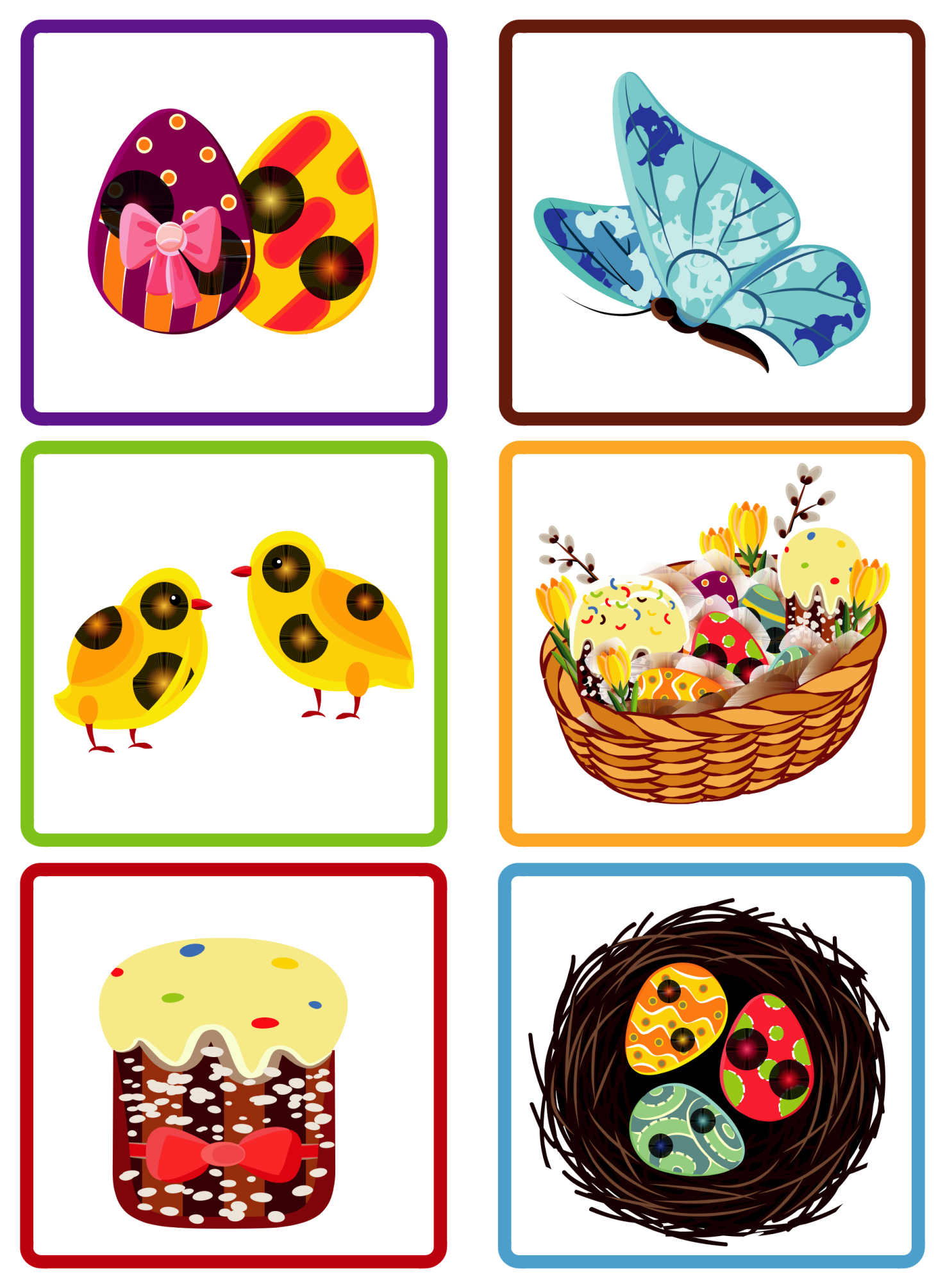 